ИНФОРМАЦИЯо расходовании субсидий на софинансирование Государственной программы Санкт-Петербурга «Развитие здравоохранения», содержащих мероприятия по развитию материально-технической базы детских поликлиник и детских поликлинических отделений медицинских организаций по СПБ ГБУЗ «Поликлиника №37» за 2018 годОрганизационно-планировочные решения внутренних пространств отсутствуют.Софинансирование из бюджета Санкт-ПетербургаСофинансирование из федерального бюджета(фонд 83)Исполнение финансирования Исполнение финансирования Наименование мероприятийИнформация о выполнении мероприятийСумма контрактаСумма контрактаДата заключения контракта(дата оплаты)Этап исполнения контракта (дата поставки товара)Адрес поставкиСофинансирование из бюджета Санкт-ПетербургаСофинансирование из федерального бюджета(фонд 83)из бюджета Санкт-Петербургаиз федерального бюджетаНаименование мероприятийИнформация о выполнении мероприятийиз бюджета Санкт-Петербургаиз федерального бюджетаДата заключения контракта(дата оплаты)Этап исполнения контракта (дата поставки товара)Адрес поставки12345678910114 735 000,002 671 500,004 687 658,842 644 776,16Установка оториноларингологическая с принадлежностями (ЛОР-комбайн)Контракт №234/37-18 на поставку установки отоларингологической с принадлежностями (ЛОР-комбайн) для нужд СПб ГБУЗ "Поликлиника №37" в 2018 году заключен с ИП Павлова Н.В.4 687 658,842 644 776,1603.12.2018(04.12.2018)с момента заключения контракта, но не позднее 07.12.2018.(товар поставлен 04.12.2018)Детское поликлиническое отделение №12пр. Загородный, д. 294 735 000,002 671 500,0000Поставка анализатора поля зренияКонтракт №237/37-18 на поставку анализатора поля зрения заключен с ООО «Тагма медикал»47 341,1626 723,8411.12.2018(18.12.2018)с момента заключения контракта, но не позднее 18.12.2018.(товар поставлен 14.12.2018)Детское поликлиническое отделение №12пр. Загородный, д. 29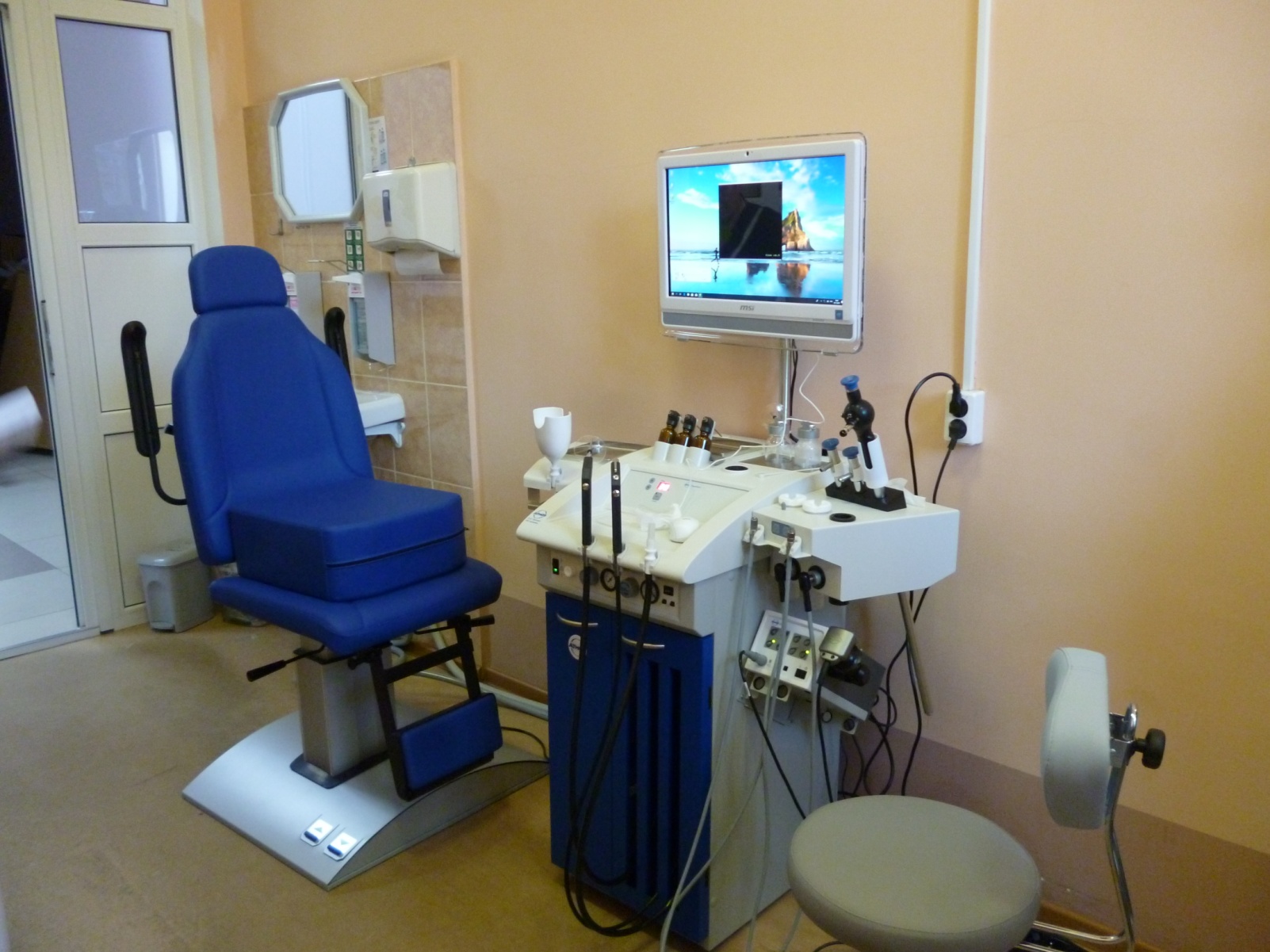 Установка оториноларингологическая с принадлежностями (ЛОР-комбайн)